Supported Lodgings Carer Personal Development Plan (PDP)Training Attended over last 12 months:If required training not accessed – reasons why?Plan for next year:Support needed from supervising social worker?Signed Supported Lodgings Provider/s................................................. date..............Signed Social Worker .............................................................................. date..............Comments from Training officer:Signed Training Officer............................................... date ..............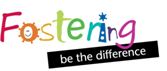 Names of SL Provider/s:Name of Social Worker:Date of Approval:Date completed/bookedDate 3 year refresher completed:Date 6 year refresher completed:First AidSafeguarding vulnerable adultsSafeguarding ChildrenSafer CaringDrug and AlcoholMental healthDiversityTransitionsAttachmentChild Sexual Exploitation1By when:2By when:3By when:4By when: